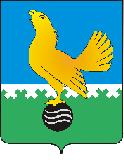 Ханты-Мансийский автономный округ - Юграмуниципальное образованиегородской округ город Пыть-ЯхАДМИНИСТРАЦИЯ ГОРОДАП О С Т А Н О В Л Е Н И ЕОт 19.09.2019										№ 356-паО создании городского Центра тестирования по выполнению нормативов испытаний (тестов) Всероссийского физкультурно-спортивного комплекса "Готов к труду и обороне"В соответствии с Федеральным законом от 04.12.2007  №329 «О физической культуре и спорте в Российской Федерации», Указом Президента Российской Федерации от 24.03.2014 № 172 «О Всероссийском физкультурно-спортивном комплексе «Готов к труду и обороне» (ГТО)», Постановлением Правительства РФ от 11.06.2014 № 540 «Об утверждении Положения о Всероссийском физкультурно-спортивном комплексе «Готов к труду и обороне» (ГТО)»:1. Создать на базе муниципального автономного учреждения «Спортивный комплекс» структурное подразделение - городской Центр тестирования по выполнению нормативов испытаний (тестов) Всероссийского физкультурно-спортивного комплекса "Готов к труду и обороне". 2. Наделить муниципальное автономное учреждение «Спортивный комплекс» правом по оценке выполнения нормативов испытаний (тестов) комплекса "Готов к труду и обороне" (ГТО) на территории муниципального образования город Пыть-Ях.3. Муниципальному автономному учреждению «Спортивный комплекс» провести организационные мероприятия по обеспечению деятельности структурного подразделения – городской Центр тестирования по выполнению нормативов испытаний (тестов) Всероссийского физкультурно-спортивного комплекса "Готов к труду и обороне".4. Закрепить места тестирования за городским Центром тестирования по выполнению нормативов испытаний (тестов) Всероссийского физкультурно-спортивного комплекса "Готов к труду и обороне", согласно приложению.3. Руководителям муниципальных учреждений: муниципальное автономное учреждение «Спортивный комплекс» (Н.В.Чурсанова), муниципальное   автономное   учреждение   плавательный бассейн  «Аквацентр «Дельфин»  (С.А.Кочуров), муниципальное бюджетное учреждение Спортивная школа физкультурно-спортивный комплекс «Атлант» (А.С.Вагин), муниципальное бюджетное общеобразовательное  учреждение средняя общеобразовательная школа №1 (И.В.Котова), муниципальное автономное учреждение Горнолыжная база «Северное сияние» (ВПК «Витязь») (Р.А.Асултанов), муниципальное бюджетное общеобразовательное  учреждение средняя общеобразовательная школа №2 (Л.А.Янучковская), муниципальное бюджетное общеобразовательное  учреждение средняя общеобразовательная школа №4 (Е.В.Харитонова),   муниципальное бюджетное общеобразовательное  учреждение  средняя общеобразовательная школа №5  (Е.В.Хахулина), муниципальное бюджетное общеобразовательное  учреждение средняя общеобразовательная школа №6 (О.Г.Поштаренко), муниципальное автономное образовательное учреждение «Комплекс средняя общеобразовательная школа – детский сад» (К.Е.Данилов)  обеспечить качественную подготовку мест тестирования и оказать содействие  в организации работы судейских бригад по видам испытаний согласно приложению №1.2.	Отделу по наградам, связям с общественными организациями и СМИ управления делами (О.В. Кулиш) опубликовать постановление в печатном средстве массовой информации «Официальный вестник».3.	Отделу по информационным ресурсам (А.А. Мерзляков) разместить постановление на официальном сайте администрации города в сети Интернет.4.	Настоящее постановление вступает в силу после его официального опубликования. 5.	Контроль за выполнением постановления возложить на заместителя главы города (направление деятельности – социальная сфера).И.о.главы города Пыть-Яха					А.Ф.ЗолотухинПриложение к постановлению администрациигорода Пыть-Яхаот 19.09.2019 № 356-паМеста тестирования
по выполнению нормативов испытаний (тестов) Всероссийского физкультурно-спортивного комплекса «Готов к труду и обороне» (ГТО)№НаименованиеАдресВиды испытаний1.Парк «Сказка»город  Пыть-Ях, микрорайон 1 «Центральный»Бег , , , , , , челночный бег, кросс, подтягивание на высокой перекладине, сгибание и разгибание рук, прыжок в длину с места, наклон вперед с прямыми ногами на скамье2Лесопарк  «Кедровый бор»город Пыть-Ях, микрорайон 8 «Горка»Бег , , , , , , челночный бег, кросс, подтягивание на высокой перекладине, сгибание и разгибание рук, прыжок в длину с места, наклон вперед с прямыми ногами на скамье3.Муниципальное автономное учреждение Горнолыжная база «Северное сияние» (ВПК «Витязь», стрелковый тир)город  Пыть-Ях,улица Солнечная,д.5Стрельба из пневматической винтовки4.Муниципальное автономное учреждение «Спортивный комплекс» спортивный зал ГДК «Россия»Город  Пыть-Ях,2а микрорайон «Лесников»,улица Советская,д.1Поднимание туловища, прыжок в длину с места, наклон вперед с прямыми ногами на скамье, метание мяча в цель, подтягивание на высокой и низкой перекладине, поднимание гири (), бег , , , , , , челночный бег, самозащита без оружия5.Муниципальное   автономное   учреждение   плавательный бассейн  «Аквацентр «Дельфин»город Пыть-Ях,улица Святослава Федорова,д.12Плавание6.Муниципальное автономное учреждение Горнолыжная база «Северное сияние» (ВПК «Витязь»)город Пыть-Ях,улица Солнечная ,д.5Туристский поход с проверкой туристских навыков7.Муниципальное бюджетное учреждение Спортивная школа физкультурно-спортивный комплекс «Атлант»город Пыть-Ях3 микрорайон «Кедровый»улица Святослава Федоров а,д.23Лыжные гонки, скандинавская ходьба8.Муниципальное бюджетное общеобразовательное  учреждение средняя общеобразовательная школа №1город Пыть-Ях2 микрорайон, д. 5аПоднимание туловища, прыжок в длину с места, челночный бег, наклон вперед с прямыми ногами на скамье, метание мяча в цель, сгибание и разгибание рук, подтягивание на высокой и низкой перекладине9.Муниципальное бюджетное общеобразовательное  учреждение средняя общеобразовательная школа №2город Пыть-Ях1 микрорайон, д. 14аПоднимание туловища, прыжок в длину с места, челночный бег, наклон вперед с прямыми ногами на скамье, метание мяча в цель, сгибание и разгибание рук, подтягивание на высокой и низкой перекладине10.Муниципальное бюджетное общеобразовательное  учреждение средняя общеобразовательная школа № 4город Пыть-Ях3 микрорайон,д. 34аПоднимание туловища, прыжок в длину с места, челночный бег, наклон вперед с прямыми ногами на скамье, метание мяча в цель, сгибание и разгибание рук, подтягивание на высокой и низкой перекладине11.Муниципальное бюджетное общеобразовательное  учреждение средняя общеобразовательная школа №5город Пыть-Ях5 микрорайон,д. 5 абег , , .,1 км, , , , челночный бег, прыжок в длину с места, прыжок в длину с разбега, метание спортивного снаряда (500 гр., 700 гр.), метание мяча (весом  150 гр.), сгибание и разгибание рук, подтягивание на высокой перекладине12.Муниципальное бюджетное общеобразовательное  учреждение средняя общеобразовательная школа №6город Пыть-Ях6 «Пионерный»,улица Магистральная, д.57.Поднимание туловища, прыжок в длину с места, челночный бег, наклон вперед с прямыми ногами на скамье, метание мяча в цель, сгибание и разгибание рук, подтягивание на высокой и низкой перекладине13.Муниципальное автономное образовательное учреждение «Комплекс средняя общеобразовательная школа – детский сад»город Пыть-Ях,2а  микрорайон «Лесников», улица Советская, д. 34Поднимание туловища, прыжок в длину с места, челночный бег, наклон вперед с прямыми ногами на скамье, метание мяча в цель, сгибание и разгибание рук, подтягивание на высокой и низкой перекладине